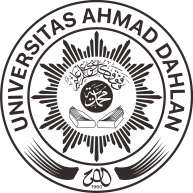  Uiversitas Ahmad DahlanProgram Studi Pendidikan Fisika Uiversitas Ahmad DahlanProgram Studi Pendidikan Fisika Uiversitas Ahmad DahlanProgram Studi Pendidikan Fisika Uiversitas Ahmad DahlanProgram Studi Pendidikan Fisika Uiversitas Ahmad DahlanProgram Studi Pendidikan FisikaTUGAS AKHIR MATA KULIAHSEMESTER GENAP 2018/2019TUGAS AKHIR MATA KULIAHSEMESTER GENAP 2018/2019TUGAS AKHIR MATA KULIAHSEMESTER GENAP 2018/2019TUGAS AKHIR MATA KULIAHSEMESTER GENAP 2018/2019TUGAS AKHIR MATA KULIAHSEMESTER GENAP 2018/2019TUGAS AKHIR MATA KULIAHSEMESTER GENAP 2018/2019MATA KULIAHEksperimen Fisika 1Eksperimen Fisika 1Eksperimen Fisika 1Eksperimen Fisika 1Eksperimen Fisika 1KODE-sks2SEMESTER4DOSEN PENGAMPUDrs. Ishafit, M.Si. Drs. Ishafit, M.Si. Drs. Ishafit, M.Si. Drs. Ishafit, M.Si. Drs. Ishafit, M.Si. BENTUK TUGASBENTUK TUGASBENTUK TUGASBENTUK TUGASBENTUK TUGASBENTUK TUGASFinal Project Final Project Final Project Final Project Final Project Final Project JUDUL TUGASJUDUL TUGASJUDUL TUGASJUDUL TUGASJUDUL TUGASJUDUL TUGASPenyusunan laporan hasil eskeprimen fisikaPenyusunan laporan hasil eskeprimen fisikaPenyusunan laporan hasil eskeprimen fisikaPenyusunan laporan hasil eskeprimen fisikaPenyusunan laporan hasil eskeprimen fisikaPenyusunan laporan hasil eskeprimen fisikaSUB CAPAIAN PEMBELAJARAN MATA KULIAHSUB CAPAIAN PEMBELAJARAN MATA KULIAHSUB CAPAIAN PEMBELAJARAN MATA KULIAHSUB CAPAIAN PEMBELAJARAN MATA KULIAHSUB CAPAIAN PEMBELAJARAN MATA KULIAHSUB CAPAIAN PEMBELAJARAN MATA KULIAHMahasiswa mampu menyusun laporan tertulis eksperimen fisika dengan pendekatan saintifik ikuiri dalam format makalah untuk publikasi ilmiah.Mahasiswa mampu menyusun laporan tertulis eksperimen fisika dengan pendekatan saintifik ikuiri dalam format makalah untuk publikasi ilmiah.Mahasiswa mampu menyusun laporan tertulis eksperimen fisika dengan pendekatan saintifik ikuiri dalam format makalah untuk publikasi ilmiah.Mahasiswa mampu menyusun laporan tertulis eksperimen fisika dengan pendekatan saintifik ikuiri dalam format makalah untuk publikasi ilmiah.Mahasiswa mampu menyusun laporan tertulis eksperimen fisika dengan pendekatan saintifik ikuiri dalam format makalah untuk publikasi ilmiah.Mahasiswa mampu menyusun laporan tertulis eksperimen fisika dengan pendekatan saintifik ikuiri dalam format makalah untuk publikasi ilmiah.DISKRIPSI TUGASDISKRIPSI TUGASDISKRIPSI TUGASDISKRIPSI TUGASDISKRIPSI TUGASDISKRIPSI TUGASTopik laporan merupakan salah satu dari topik eksperimen fisika yang telah dilakukan dalam kerja kelompok. Topik laporan merupakan salah satu dari topik eksperimen fisika yang telah dilakukan dalam kerja kelompok. Topik laporan merupakan salah satu dari topik eksperimen fisika yang telah dilakukan dalam kerja kelompok. Topik laporan merupakan salah satu dari topik eksperimen fisika yang telah dilakukan dalam kerja kelompok. Topik laporan merupakan salah satu dari topik eksperimen fisika yang telah dilakukan dalam kerja kelompok. Topik laporan merupakan salah satu dari topik eksperimen fisika yang telah dilakukan dalam kerja kelompok. METODE PENGERJAAN TUGASMETODE PENGERJAAN TUGASMETODE PENGERJAAN TUGASMETODE PENGERJAAN TUGASMETODE PENGERJAAN TUGASMETODE PENGERJAAN TUGASTugas dikerjakan dalam kelompok sesuai dengan pengelompokan pada saat kegiatan eksperimen dan setiap kelompok mengambil harus topik eskeprimen yang berdeda. Tugas dikerjakan dalam kelompok sesuai dengan pengelompokan pada saat kegiatan eksperimen dan setiap kelompok mengambil harus topik eskeprimen yang berdeda. Tugas dikerjakan dalam kelompok sesuai dengan pengelompokan pada saat kegiatan eksperimen dan setiap kelompok mengambil harus topik eskeprimen yang berdeda. Tugas dikerjakan dalam kelompok sesuai dengan pengelompokan pada saat kegiatan eksperimen dan setiap kelompok mengambil harus topik eskeprimen yang berdeda. Tugas dikerjakan dalam kelompok sesuai dengan pengelompokan pada saat kegiatan eksperimen dan setiap kelompok mengambil harus topik eskeprimen yang berdeda. Tugas dikerjakan dalam kelompok sesuai dengan pengelompokan pada saat kegiatan eksperimen dan setiap kelompok mengambil harus topik eskeprimen yang berdeda. BENTUK DAN FORMAT LUARANBENTUK DAN FORMAT LUARANBENTUK DAN FORMAT LUARANBENTUK DAN FORMAT LUARANBENTUK DAN FORMAT LUARANBENTUK DAN FORMAT LUARANFormat laporan  mengacu pada JRKPF Template yang dapat  diunduh di http://journal.uad.ac.id/index.php/JRKPF/indexPengetikan laporan dengan spasi tunggal, font Time New Roman 10, dan ukuran kertas A4.Penulisan persamaan menggunakan Microsoft Equation dan mengacu pada aturan Sistem Internasional dalam penulisan besaran dan satuan.Setiap gambar diberi nomor, judul, dan ditulis di bawah gambar.Setiap tabel diberi nomor, judul, dan ditulis di atas tabel.Format laporan  mengacu pada JRKPF Template yang dapat  diunduh di http://journal.uad.ac.id/index.php/JRKPF/indexPengetikan laporan dengan spasi tunggal, font Time New Roman 10, dan ukuran kertas A4.Penulisan persamaan menggunakan Microsoft Equation dan mengacu pada aturan Sistem Internasional dalam penulisan besaran dan satuan.Setiap gambar diberi nomor, judul, dan ditulis di bawah gambar.Setiap tabel diberi nomor, judul, dan ditulis di atas tabel.Format laporan  mengacu pada JRKPF Template yang dapat  diunduh di http://journal.uad.ac.id/index.php/JRKPF/indexPengetikan laporan dengan spasi tunggal, font Time New Roman 10, dan ukuran kertas A4.Penulisan persamaan menggunakan Microsoft Equation dan mengacu pada aturan Sistem Internasional dalam penulisan besaran dan satuan.Setiap gambar diberi nomor, judul, dan ditulis di bawah gambar.Setiap tabel diberi nomor, judul, dan ditulis di atas tabel.Format laporan  mengacu pada JRKPF Template yang dapat  diunduh di http://journal.uad.ac.id/index.php/JRKPF/indexPengetikan laporan dengan spasi tunggal, font Time New Roman 10, dan ukuran kertas A4.Penulisan persamaan menggunakan Microsoft Equation dan mengacu pada aturan Sistem Internasional dalam penulisan besaran dan satuan.Setiap gambar diberi nomor, judul, dan ditulis di bawah gambar.Setiap tabel diberi nomor, judul, dan ditulis di atas tabel.Format laporan  mengacu pada JRKPF Template yang dapat  diunduh di http://journal.uad.ac.id/index.php/JRKPF/indexPengetikan laporan dengan spasi tunggal, font Time New Roman 10, dan ukuran kertas A4.Penulisan persamaan menggunakan Microsoft Equation dan mengacu pada aturan Sistem Internasional dalam penulisan besaran dan satuan.Setiap gambar diberi nomor, judul, dan ditulis di bawah gambar.Setiap tabel diberi nomor, judul, dan ditulis di atas tabel.Format laporan  mengacu pada JRKPF Template yang dapat  diunduh di http://journal.uad.ac.id/index.php/JRKPF/indexPengetikan laporan dengan spasi tunggal, font Time New Roman 10, dan ukuran kertas A4.Penulisan persamaan menggunakan Microsoft Equation dan mengacu pada aturan Sistem Internasional dalam penulisan besaran dan satuan.Setiap gambar diberi nomor, judul, dan ditulis di bawah gambar.Setiap tabel diberi nomor, judul, dan ditulis di atas tabel.INDIKATOR, KRETERIA DAN BOBOT PENILAIANINDIKATOR, KRETERIA DAN BOBOT PENILAIANINDIKATOR, KRETERIA DAN BOBOT PENILAIANINDIKATOR, KRETERIA DAN BOBOT PENILAIANINDIKATOR, KRETERIA DAN BOBOT PENILAIANINDIKATOR, KRETERIA DAN BOBOT PENILAIANKetepatan sistematika penyusunan laporan (25 %)Ketapatan tata tulis laporan sesuai dengan ejaan bahasa Indonesia yang benar dan sesuai dengan standar APA dalam penyajian tabel, gambar, penulisan rujukan dan penulisan sitasi (50 %)Konsistensi dalam penggunaan istilah, konsep, kerapian dan ketepatan gambar/tabel data (25 %) Ketepatan sistematika penyusunan laporan (25 %)Ketapatan tata tulis laporan sesuai dengan ejaan bahasa Indonesia yang benar dan sesuai dengan standar APA dalam penyajian tabel, gambar, penulisan rujukan dan penulisan sitasi (50 %)Konsistensi dalam penggunaan istilah, konsep, kerapian dan ketepatan gambar/tabel data (25 %) Ketepatan sistematika penyusunan laporan (25 %)Ketapatan tata tulis laporan sesuai dengan ejaan bahasa Indonesia yang benar dan sesuai dengan standar APA dalam penyajian tabel, gambar, penulisan rujukan dan penulisan sitasi (50 %)Konsistensi dalam penggunaan istilah, konsep, kerapian dan ketepatan gambar/tabel data (25 %) Ketepatan sistematika penyusunan laporan (25 %)Ketapatan tata tulis laporan sesuai dengan ejaan bahasa Indonesia yang benar dan sesuai dengan standar APA dalam penyajian tabel, gambar, penulisan rujukan dan penulisan sitasi (50 %)Konsistensi dalam penggunaan istilah, konsep, kerapian dan ketepatan gambar/tabel data (25 %) Ketepatan sistematika penyusunan laporan (25 %)Ketapatan tata tulis laporan sesuai dengan ejaan bahasa Indonesia yang benar dan sesuai dengan standar APA dalam penyajian tabel, gambar, penulisan rujukan dan penulisan sitasi (50 %)Konsistensi dalam penggunaan istilah, konsep, kerapian dan ketepatan gambar/tabel data (25 %) Ketepatan sistematika penyusunan laporan (25 %)Ketapatan tata tulis laporan sesuai dengan ejaan bahasa Indonesia yang benar dan sesuai dengan standar APA dalam penyajian tabel, gambar, penulisan rujukan dan penulisan sitasi (50 %)Konsistensi dalam penggunaan istilah, konsep, kerapian dan ketepatan gambar/tabel data (25 %) JADWAL PELAKSANAANJADWAL PELAKSANAANJADWAL PELAKSANAANJADWAL PELAKSANAANJADWAL PELAKSANAANJADWAL PELAKSANAAN     Satu Minggu     Satu Minggu     Satu Minggu     Satu Minggu     Satu Minggu     Satu Minggu